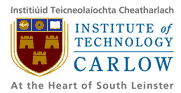 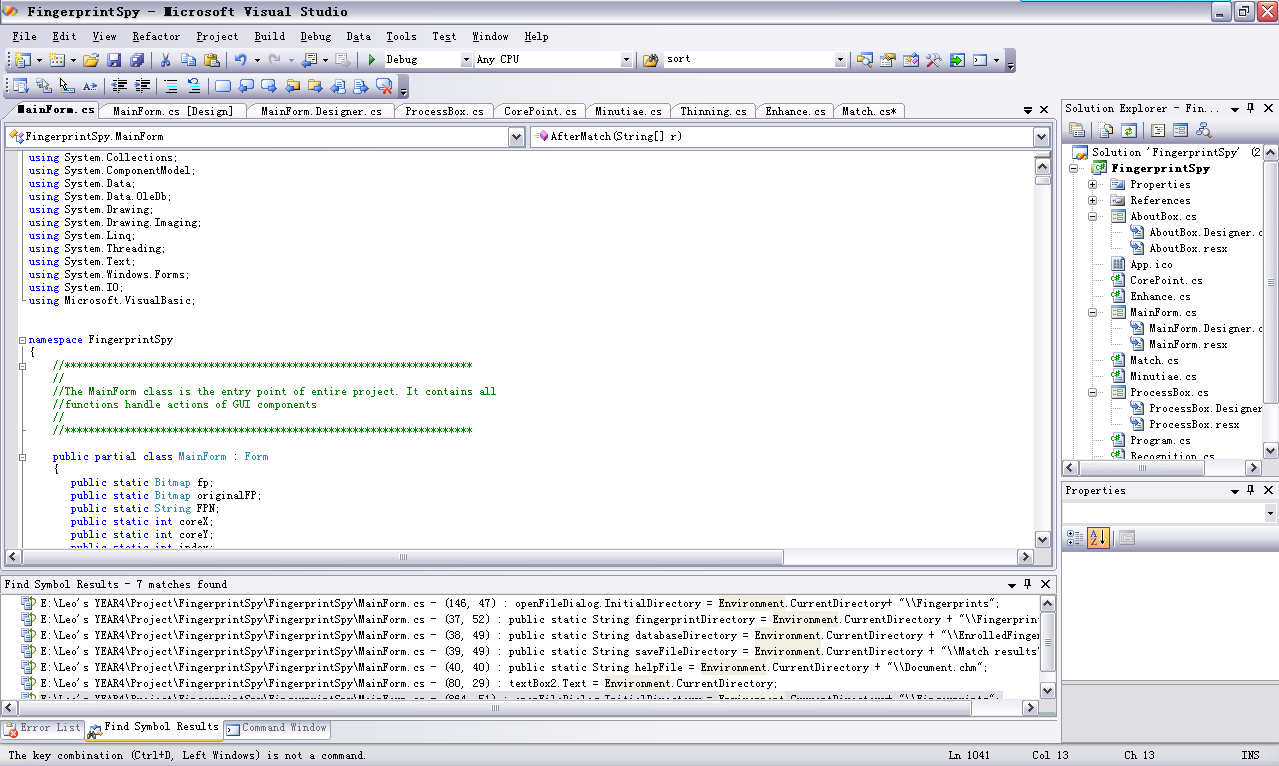 ContentsIntroduction	    ……………………………………………………………...	2Code Listings	……………………………………………………………...	3MainForm.cs		………………………………………………………………	3Enhance.cs		…………………………………………………………..….	31Thinning.cs	   	……………………………………………...........................	33Minutiae.cs	   	…………………………………………..............................	40CorePoint.cs	  	………………………………………..................................	51Match.cs     		……………………………………………............………..	59Recognition.cs		………………………………………………............……..	67IntroductionThis document contains all essential functional modules of the fingerprint recognition project. The following modules are labeled by C# source file and well commented:MainForm.csEnhance.csThinning.csMinutiae.csCorePoint.csMatch.csRecognition.csThose code files which generated by IDE (Visual Studio 2008) for GUI construction are not listed in this document. Please see the installation disk of the project for details of those code files, under the source code folder named “src”.Code ListingsMainForm.csusing System;using System.Globalization;using System.Collections.Generic;using System.Collections;using System.ComponentModel;using System.Data;using System.Data.OleDb;using System.Drawing;using System.Drawing.Imaging;using System.Linq;using System.Threading;using System.Text;using System.Windows.Forms;using System.IO;using Microsoft.VisualBasic;namespace FingerprintSpy{    //********************************************************************    //    //The MainForm class is the entry point of entire project. It contains all    //functions handle actions of GUI components    //    //********************************************************************    public partial class MainForm : Form    {       public static Bitmap fp;       public static Bitmap originalFP;       public static String FPN;       public static int coreX;       public static int coreY;       public static int index;       public static int[,] Orientation;       public static DataTable table;       public static String fingerprintDirectory = Environment.CurrentDirectory + "\\Fingerprints";       public static String databaseDirectory = Environment.CurrentDirectory + "\\EnrolledFingerprints";       public static String saveFileDirectory = Environment.CurrentDirectory + "\\Match results";       public static String helpFile = Environment.CurrentDirectory + "\\Document.chm";       public int[] Minutiae;       public int[,] matchMatrix1;       public int[,] matchMatrix2;       public DataTable Mintable;       // class constructor is used to initialize all GUI components        public MainForm()        {            InitializeComponent();            enhanButt.Enabled = false;            thinButt.Enabled = false;            minuButt.Enabled = false;            enrollbutt.Enabled = false;            cancelButt.Enabled = false;            SaveCommButt.Enabled = false;            delButt.Enabled = false;            loadImage1Butt.Enabled = false;            loadImage2Butt.Enabled = false;            reloadButt1.Enabled = false;            reloadButt2.Enabled = false;            lblCom1.Enabled = false;            lblCom2.Enabled = false;            lblFingerID1.Enabled = false;            lblFingerID2.Enabled = false;            lblOrigImage1.Enabled = false;            lblOrigImage2.Enabled = false;            lblFID1.Enabled = false;            lblFID2.Enabled = false;            txtOI1.Enabled = false;            txtOI2.Enabled = false;            txtMComments1.Enabled = false;            txtMComments2.Enabled = false;            saveButt.Enabled = false;                      ListUpdate();        }        //ListUpdate function is used to update contents of the combo box in Database Management panel.        public void ListUpdate()        {            //set up a connection of fingerprint database            OleDbConnection conn = new OleDbConnection("Provider=Microsoft.ACE.OLEDB.12.0;" +                                                           "Data Source=" + databaseDirectory + 												"\\Fingerprint.accdb;Jet OLEDB:Database Password=081021");            String sql = "Select * from Fingerprint";            OleDbDataAdapter coda = new OleDbDataAdapter();            coda.SelectCommand = new OleDbCommand(sql, conn);            DataSet set = new DataSet();            table = new DataTable();            try            {                //set up a dataTable contains IDs of enrolled fingerprints                 coda.Fill(set, "Fingerprint");                GC.Collect();                table = set.Tables["Fingerprint"];            }            catch (Exception ee)            {            }            finally            {                //close database connection                conn.Close();            }            //update combo box            comboBoxFP.Items.Clear();            for (int i = 0; i < table.Rows.Count; i++)            {                comboBoxFP.Items.Add(table.Rows[i]["Fingerprint_ID"]);            }            comboBoxFP.Update();        }        //this function handles "Browse" button click action        private void browseButt_Click(object sender, EventArgs e)        {            //open a file dialog to allow user to select a finger to process            OpenFileDialog openFileDialog = new OpenFileDialog();            DateTime currentTime = new DateTime();            currentTime = DateTime.Now;            //only take bmp file format.            openFileDialog.Filter = "Bitmap Files(*.bmp)|*.bmp";            openFileDialog.FilterIndex = 0;            openFileDialog.InitialDirectory = fingerprintDirectory;            openFileDialog.RestoreDirectory = false;            //if OK clicked            if (DialogResult.OK == openFileDialog.ShowDialog())            {                Bitmap openedImage = (Bitmap)Bitmap.FromFile(openFileDialog.FileName, false);                //check if image is not with right specification -- size 256*256, bit depth 24bits                  if ((openedImage.Width == 256) && (openedImage.Height == 256))                {                    fp = (Bitmap)Bitmap.FromFile(openFileDialog.FileName, false);                    originalFP = (Bitmap)Bitmap.FromFile(openFileDialog.FileName, false);                    origiImageBox.Image = fp;                    enrollImageBox.Image = null;                    inputImageTextBox.Text = openFileDialog.FileName; // get the file name of opened image (not the file path)                    FPN = openFileDialog.FileName.Substring(openFileDialog.FileName.LastIndexOf('\\') + 1, openFileDialog.FileName.LastIndexOf('.') - openFileDialog.FileName.LastIndexOf('\\') - 1);                    enhanButt.Enabled = true;                    thinButt.Enabled = false;                    minuButt.Enabled = false;                    enrollbutt.Enabled = false;                    cancelButt.Enabled = true;                    lblId.Text = "";                    lblNoOfMin.Text = "";                    //set current date and time as default comments of the image                     txtComments.Text = currentTime.ToLongDateString();                }                else                {                    // show message box if the opened image is not with right specificationMessageBox.Show("Please make sure the image size is 256 X 256 pixel and bit depth is 24 				bits.", "Input image error!", MessageBoxButtons.OK MessageBoxIcon.Error,              MessageBoxDefaultButton.Button1);                }             }        }        //this function handles "About" menu item click action        private void aboutToolStripMenuItem_Click(object sender, EventArgs e)        {            //create and show about box            AboutBox aboutbox = new AboutBox();            aboutbox.Show();        }        //this function handles "Enhance" button click action        private void enhanButt_Click(object sender, EventArgs e)        {            //create a instance of Enhance class            Enhance bmp = new Enhance();            //call enhance function and set image of enrollImageBox as the enhanced image             enrollImageBox.Image = bmp.enhance(fp);            fp = (Bitmap)enrollImageBox.Image;            thinButt.Enabled = true;            enhanButt.Enabled = false;        }        //this function handles "Thin" button click action        private void thinButt_Click(object sender, EventArgs e)        {            //create a instance of Thinning class            Thinning bmp = new Thinning();            //call ThiningPic function and set image of enrollImageBox as the thinned image             enrollImageBox.Image = bmp.ThiningPic(fp);            fp = (Bitmap)enrollImageBox.Image ;            minuButt.Enabled = true;            thinButt.Enabled = false;        }        //this function handles "Extract Minutiae" button click action        private void minuButt_Click(object sender, EventArgs e)        {            //create a instance of Minutiae class            Minutiae bmp = new Minutiae();            DateTime currentTime = new DateTime();            currentTime = DateTime.Now;            // create a instance of CorePoint class            CorePoint cp = new CorePoint();            //run normalization process on the original opened fingerprint image            cp.Normalization(originalFP);            //run Sobel smooth process on the normalized image            cp.Sobel();            //detect the orientation field of the fingerprint            cp.LocalOrientation();            //find core point are of the fingerprint            cp.Point();            coreX = cp.coX;            coreY = cp.coY;            Orientation = cp.Oma;            //call functions in Minutiae.cs to extract minutiae            enrollImageBox.Image = bmp.MinuExtract(fp);            fp = (Bitmap)enrollImageBox.Image;            minuButt.Enabled = false;            enhanButt.Enabled = false;            thinButt.Enabled = false;            enrollbutt.Enabled = true;            lblId.Text = FPN+"_" +currentTime.Day.ToString() +  currentTime.Month.ToString()+currentTime.Year.ToString();            lblNoOfMin.Text = index.ToString();            //set up Minutiae array to hold minutiae details of the fingerprint            Minutiae = bmp.tMinu;            //show coin point are on the image            Pen p = new Pen(Color.Yellow, 2);            Graphics g = Graphics.FromImage(enrollImageBox.Image);            g.DrawEllipse(p, coreX - 5, coreY - 5, 10, 10);        }        //this function handles "Cancel" button click action        private void cancelButt_Click(object sender, EventArgs e)        {            //ask user for confirmation.  DialogResult res = MessageBox.Show("Are you sure you want to cancel all works were done ?", "Cancel", MessageBoxButtons.YesNo,MessageBoxIcon.Question,MessageBoxDefaultButton.Button2);            // if yes            if (res == DialogResult.Yes)            {                enrollImageBox.Image = null;                inputImageTextBox.Text = "";                lblId.Text = "";                lblNoOfMin.Text = "";                origiImageBox.Image = null;                minuButt.Enabled = false;                enhanButt.Enabled = false;                thinButt.Enabled = false;                cancelButt.Enabled = false;                enrollbutt.Enabled = false;            }        }        //this function handles "Enroll" button click action        private void enrollbutt_Click(object sender, EventArgs e)        {            //save processed fingerprint image            Directory.CreateDirectory(databaseDirectory);            FileAttributes myAttributtes = File.GetAttributes(databaseDirectory);            File.SetAttributes(databaseDirectory, myAttributtes | FileAttributes.Hidden);            enrollImageBox.Image.Save(databaseDirectory +"\\"+ lblId.Text + ".bmp",ImageFormat.Bmp);            //save data into database            //set up a database connection            OleDbConnection connection = new OleDbConnection("Provider=Microsoft.ACE.OLEDB.12.0;" +                                                              "Data Source=" + databaseDirectory + "\\Fingerprint.accdb;Jet OLEDB:Database Password=081021");            //insert sql query for fingerprint table            String sql = "INSERT INTO Fingerprint ( Fingerprint_ID, FP_image, No_of_Min, Comments, Core_X, Core_Y )" +"VALUES(?, ?, ?, ?, ?, ?)";            //set up DbCommand            OleDbCommand insert = new OleDbCommand(sql, connection);            insert.Connection = connection;            connection.Open();            insert.CommandType = CommandType.Text;            insert.Parameters.AddWithValue("Fingerprint_ID", this.lblId.Text);            insert.Parameters.AddWithValue("FP_image", this.inputImageTextBox.Text);            insert.Parameters.AddWithValue("No_of_Min",int.Parse(this.lblNoOfMin.Text));            insert.Parameters.AddWithValue("Comments", this.txtComments.Text);            insert.Parameters.AddWithValue("Core_X",coreX);            insert.Parameters.AddWithValue("Core_Y",coreY);            try            {                insert.ExecuteNonQuery();                //select minutiae which the distance to core less than 60 pixel and sort the array                int k = 0;                int[] minEnroll = new int[1000];                for (int i = 4; i < index*5 ; i += 5)                {                         if (Minutiae[i - 1] <= 60) // distance less than 60                        {                            int x = Minutiae[i - 4];                             minEnroll[k] =Minutiae[i - 4];                            k++;                            int y = Minutiae[i - 3];                             minEnroll[k] =Minutiae[i - 3];                            k++;                            minEnroll[k] =Minutiae[i - 2];                            k++;                            minEnroll[k] =Minutiae[i - 1];                            k++;                            minEnroll[k] =Minutiae[i];                            k++;                        }                    }                // sort the minEnroll array                for (int i = 4; i < k; i += 5)                {                    for (int j = i; j < k; j += 5)                    {                        if (minEnroll[i - 1] > minEnroll[j - 1])                        {                            int tmp0 = minEnroll[i - 4];                            int tmp1 = minEnroll[i - 3];                            int tmp2 = minEnroll[i - 2];                            int tmp3 = minEnroll[i - 1];                            int tmp4 = minEnroll[i];                            minEnroll[i - 4] = minEnroll[j - 4];                            minEnroll[i - 3] = minEnroll[j - 3];                            minEnroll[i - 2] = minEnroll[j - 2];                            minEnroll[i - 1] = minEnroll[j - 1];                            minEnroll[i] = minEnroll[j];                            minEnroll[j - 4] = tmp0;                            minEnroll[j - 3] = tmp1;                            minEnroll[j - 2] = tmp2;                            minEnroll[j - 1] = tmp3;                            minEnroll[j] = tmp4;                        }                    }                }                //the insert sql query for Minutiae table                OleDbCommand insertM = new OleDbCommand();                insertM.Connection = connection;                insertM.Transaction = connection.BeginTransaction();                // set SQL string array                String[] minSql = new String [k/5];                int v = 0;                for (int i = 4; i < k; i += 5)                {               minSql[v] = "INSERT INTO Minutiae ( Fingerprint_ID, X_coor, Y_coor, Type, Distance, Angle )" + "VALUES('"+lblId.Text+"'," + minEnroll[i - 4] + " ," + minEnroll[i - 3] + " ," + minEnroll[i - 2] + " ," + minEnroll[i - 1] + ", "+minEnroll[i]+")";                    v++;                }                for (int n = 0; n < minSql.Length; n++)                {                    String strsql = minSql[n].ToString();                    if (strsql.Trim().Length > 1)                    {                         insertM.CommandText = strsql;                         insertM.ExecuteNonQuery();                    }                }                insertM.Transaction.Commit();                connection.Close();                // show message box to tell success                MessageBox.Show("The fingerprint has been saved into database with success.", "Success",                                MessageBoxButtons.OK, MessageBoxIcon.Information, MessageBoxDefaultButton.Button1);            }            catch (OleDbException ae)            {                   // show error message if the fingerprint is already exists                MessageBox.Show("Database error! The fingerprint record is already exists in the database", "Error", MessageBoxButtons.OK, MessageBoxIcon.Error, MessageBoxDefaultButton.Button1);            }            //update combo box            ListUpdate();        }        //this function handles "Load Image 1" button click action        private void loadImage1Butt_Click(object sender, EventArgs e)        {            if (Directory.Exists(databaseDirectory))            {                // open a file dialog to allow user to select a image                OpenFileDialog openFileDialog = new OpenFileDialog();                openFileDialog.Filter = "Bitmap Files(*.bmp)|*.bmp";                openFileDialog.FilterIndex = 0;                openFileDialog.InitialDirectory = databaseDirectory;                openFileDialog.RestoreDirectory = false;                if (DialogResult.OK == openFileDialog.ShowDialog())                {                    // get file name of opened image                    String filename = openFileDialog.FileName.Substring(openFileDialog.FileName.LastIndexOf('\\') + 1,                                          openFileDialog.FileName.LastIndexOf('.') - openFileDialog.FileName.LastIndexOf('\\') - 1);                    Bitmap image = (Bitmap)Bitmap.FromFile(openFileDialog.FileName, false);                    String i = openFileDialog.FileName;                    //check if the opened image is get from image database                    if ((i.Substring(0, i.LastIndexOf('\\'))).Equals(databaseDirectory))                    {                        //set image of matchImageBox1 as the opened image                        matchImageBox1.Image = (Bitmap)Bitmap.FromFile(openFileDialog.FileName, false);                        //call MinutiaeArray function to get minutiae records of this image                         matchMatrix1 = MinutiaeArray(filename);                        OleDbConnection conn1 = new OleDbConnection("Provider=Microsoft.ACE.OLEDB.12.0;" +                                                                   "Data Source=" + databaseDirectory + "\\Fingerprint.accdb;Jet OLEDB:Database Password=081021");                        String sql1 = "Select * from Fingerprint where Fingerprint_ID='" + filename + "'";                        OleDbCommand select = new OleDbCommand(sql1, conn1);                        select.Connection = conn1;                        select.CommandType = CommandType.Text;                        conn1.Open();                        OleDbDataReader reader;                        reader = select.ExecuteReader();                        if (reader.Read())                        {                            //show details of opened image                            lblFID1.Text = reader["Fingerprint_ID"].ToString();                            txtOI1.Text = reader["FP_image"].ToString();                            int n = (int)reader["No_of_Min"];                            txtMComments1.Text = reader["Comments"].ToString();                            int x = (int)reader["Core_X"];                            int y = (int)reader["Core_Y"];                        }                        reader.Close();                        conn1.Close();                        // if the other enrolled fingerprint is selected                        if (matchImageBox2.Image != null)                        {                            //creat a instance of Match class                            Match m = new Match();                            // matching start                            AfterMatch(m.Matching(matchMatrix1, matchMatrix2));                        }                    }                    else                    {                        MessageBox.Show("The image MUST be a fingerprint image in the database!", "Error",                                             MessageBoxButtons.OK, MessageBoxIcon.Warning, MessageBoxDefaultButton.Button1);                    }                }            }            else {                  MessageBox.Show("Please make sure you enrolled at least one fingerprint into the database!", "Error",MessageBoxButtons.OK, MessageBoxIcon.Warning, MessageBoxDefaultButton.Button1);            }        }        // this function handle "Load Image 2" Button click action, comments are same with loadImage1Butt_Click        private void loadImage2Butt_Click(object sender, EventArgs e)        {            if (Directory.Exists(databaseDirectory))            {                OpenFileDialog openFileDialog = new OpenFileDialog();                openFileDialog.Filter = "Bitmap Files(*.bmp)|*.bmp";                openFileDialog.FilterIndex = 0;                openFileDialog.InitialDirectory = databaseDirectory;                openFileDialog.RestoreDirectory = false;                if (DialogResult.OK == openFileDialog.ShowDialog())                {                    String filename = openFileDialog.FileName.Substring(openFileDialog.FileName.LastIndexOf('\\') + 1,                                                                openFileDialog.FileName.LastIndexOf('.') - openFileDialog.FileName.LastIndexOf('\\')-1);                    String i = openFileDialog.FileName;                    if ((i.Substring(0, i.LastIndexOf('\\'))).Equals(databaseDirectory))                    {                        matchImageBox2.Image = (Bitmap)Bitmap.FromFile(openFileDialog.FileName, false);                        matchMatrix2 = MinutiaeArray(filename);                        OleDbConnection conn2 = new OleDbConnection("Provider=Microsoft.ACE.OLEDB.12.0;" +                                                                    "Data Source=" + databaseDirectory + "\\Fingerprint.accdb;Jet OLEDB:Database Password=081021");                        String sql2 = "Select * from Fingerprint where Fingerprint_ID='" + filename + "'";                        OleDbCommand select = new OleDbCommand(sql2, conn2);                        select.Connection = conn2;                        select.CommandType = CommandType.Text;                        conn2.Open();                        OleDbDataReader reader;                        reader = select.ExecuteReader();                        if (reader.Read())                        {                            lblFID2.Text = reader["Fingerprint_ID"].ToString();                            txtOI2.Text = reader["FP_image"].ToString();                            int n = (int)reader["No_of_Min"];                            txtMComments2.Text = reader["Comments"].ToString();                            int x = (int)reader["Core_X"];                            int y = (int)reader["Core_Y"];                        }                        reader.Close();                        conn2.Close();                        // if the other enrolled fingerprint is selected                        if (matchImageBox1.Image != null)                        {                            Match m = new Match();                            // matching start                            AfterMatch(m.Matching(matchMatrix1, matchMatrix2));                        }                    }                    else                    {                        MessageBox.Show("The image MUST be a fingerprint image in the database!", "Error",                             	MessageBoxButtons.OK, MessageBoxIcon.Error, MessageBoxDefaultButton.Button1);                    }                }            }            else {                  MessageBox.Show("Please make sure you enrolled at least one fingerprint into the database!", "Error",MessageBoxButtons.OK, MessageBoxIcon.Error, MessageBoxDefaultButton.Button1);            }        }        /* this function handles actions of user change the selected item of the comb box in "Database Management" panel*/          private void comboBoxFP_SelectedIndexChanged(object sender, EventArgs e)        {            String s = databaseDirectory +"\\"+ comboBoxFP.SelectedItem.ToString() + ".bmp";            // show image of selected record in the image box            Bitmap image = (Bitmap) Bitmap.FromFile(s,false);            previewImageBox.Image = image;            //show details of the record            lblNOM.Text = (table.Rows[comboBoxFP.SelectedIndex]["No_of_Min"]).ToString();            txtComm.Text = (table.Rows[comboBoxFP.SelectedIndex]["Comments"]).ToString();            txtOI.Text = (table.Rows[comboBoxFP.SelectedIndex]["FP_image"]).ToString();            if (previewImageBox.Image != null)            {                //enable buttons if record found                SaveCommButt.Enabled = true;                delButt.Enabled = true;            }            else             {                SaveCommButt.Enabled = false;                delButt.Enabled = false;            }        }        //this function handles "Save Comments" button click action        private void SaveCommButt_Click(object sender, EventArgs e)        {            //set up connection with database            OleDbConnection connec = new OleDbConnection("Provider=Microsoft.ACE.OLEDB.12.0;" +                                                        "Data Source=" + databaseDirectory + "\\Fingerprint.accdb;Jet OLEDB:Database Password=081021");            //find and update the record            String sql = "UPDATE Fingerprint SET Comments = '" + txtComm.Text + "' WHERE Fingerprint_ID = '"+ comboBoxFP.SelectedItem.ToString()+"'";            connec.Open();            OleDbCommand command = new OleDbCommand(sql, connec);            command.ExecuteNonQuery();            connec.Close();            // update combo box items            ListUpdate();            //show message to tell success            MessageBox.Show("Comments updated with success.", "Success",MessageBoxButtons.OK, MessageBoxIcon.Information, MessageBoxDefaultButton.Button1);            comboBoxFP.Text = "<Select a record from the database>";            comboBoxFP.Update();            txtComm.Text = "";            lblNOM.Text = "";            txtOI.Text = "";            previewImageBox.Image.Dispose();            previewImageBox.Image = null;            SaveCommButt.Enabled = false;            delButt.Enabled = false;        }        // this function handles "Delete" button click action        private void delButt_Click(object sender, EventArgs e)        {            // show message box for a confirmation           DialogResult res =  MessageBox.Show("Are you sure you want to delete this record from databases ?", "Delete",MessageBoxButtons.YesNo, MessageBoxIcon.Question, MessageBoxDefaultButton.Button2);           if (res == DialogResult.Yes)           {               FileInfo image = new FileInfo(databaseDirectory + "\\" + comboBoxFP.SelectedItem.ToString() + ".bmp");               // if record exists               if (image.Exists)               {                   try                   {                       // reset image box before delete the opened image                       previewImageBox.Image.Dispose();                       previewImageBox.Image = null;                       image.Delete();                       /*set up connnection with database to delete records from Fingerprint table and 						  Minutiae table*/                       OleDbConnection connec = new OleDbConnection("Provider=Microsoft.ACE.OLEDB.12.0;" +                                                                  "Data Source=" + databaseDirectory + "\\Fingerprint.accdb;Jet OLEDB:Database Password=081021");                       try                       {                           String sql = "DELETE FROM Fingerprint WHERE Fingerprint_ID = '" + comboBoxFP.SelectedItem.ToString() + "'";                           OleDbCommand cmd = new OleDbCommand(sql, connec);                           connec.Open();                           cmd.ExecuteNonQuery();                           String sql2 = "DELETE FROM Minutiae WHERE Fingerprint_ID = '" + comboBoxFP.SelectedItem.ToString() + "'";                           OleDbCommand cmd2 = new OleDbCommand(sql2, connec);                           cmd2.ExecuteNonQuery();                       }                       catch (Exception)                       {                       }                       finally                       {                           connec.Close();                       }                       //update combo box items                       ListUpdate();                       comboBoxFP.Text = "<Select a record from the database>";                       comboBoxFP.Update();                       txtComm.Text = "";                       lblNOM.Text = "";                       txtOI.Text = "";                       SaveCommButt.Enabled = false;                       delButt.Enabled = false;                   }                   // show error message if the record is currently using by other thread.                   catch(Exception)                   {                       previewImageBox.Image = (Bitmap)Bitmap.FromFile(image.ToString(), false) ;                       MessageBox.Show("Delete failed! The image is currently using by other thread.", "Delete Error", MessageBoxButtons.OK, MessageBoxIcon.Error, MessageBoxDefaultButton.Button1);                   }             }           }        }        //this function handles "Match" button click action        private void matchButt_Click(object sender, EventArgs e)        {            // reset the GUI components, make them ready for matching            lblFID1.Text = "";            lblFID2.Text = "";            txtOI1.Text = "";            txtOI2.Text = "";            txtMComments1.Text = "";            txtMComments2.Text = "";            lblMatchedMPairs.Text = "";            lblResultComments.Text = "";            lblNoOfTMinu.Text = "";            lblSimilarity.Text = "";            saveButt.Enabled = false;            loadImage1Butt.Enabled = true;            loadImage2Butt.Enabled = true;            reloadButt1.Enabled = true;            reloadButt2.Enabled = true;            lblCom1.Enabled = true;            lblCom2.Enabled = true;            lblFingerID1.Enabled = true;            lblFingerID2.Enabled = true;            lblOrigImage1.Enabled = true;            lblOrigImage2.Enabled = true;            lblFID1.Enabled = true;            lblFID2.Enabled = true;            txtOI1.Enabled = true;            txtOI2.Enabled = true;            txtMComments1.Enabled = true;            txtMComments2.Enabled = true;            matchImageBox1.Image = null;            matchImageBox2.Image = null;        }        // this function handles "Recognition" button click action        private void recogButt_Click(object sender, EventArgs e)        {            //initialization            String[] result = { "", "", "", "" };            lblFID1.Text = "";            lblFID2.Text = "";            txtOI1.Text = "";            txtOI2.Text = "";            txtMComments1.Text = "";            txtMComments2.Text = "";            lblMatchedMPairs.Text = "";            lblResultComments.Text = "";            lblNoOfTMinu.Text = "";            lblSimilarity.Text = "";            saveButt.Enabled = false;            loadImage1Butt.Enabled = false;            loadImage2Butt.Enabled = false;            reloadButt1.Enabled = false;            reloadButt2.Enabled = false;            lblCom1.Enabled = false;            lblCom2.Enabled = false;            lblFingerID1.Enabled = false;            lblFingerID2.Enabled = false;            lblOrigImage1.Enabled = false;            lblOrigImage2.Enabled = false;            lblFID1.Enabled = false;            lblFID2.Enabled = false;            txtOI1.Enabled = false;            txtOI2.Enabled = false;            txtMComments1.Enabled = false;            txtMComments2.Enabled = false;            matchImageBox1.Image = null;            matchImageBox2.Image = null;            //check if database is not empty            if (comboBoxFP.Items.Count != 0)            {                // open a file dialog to allow user to select an unenrolled fingerprint image                OpenFileDialog openFileDialog = new OpenFileDialog();                openFileDialog.Filter = "Bitmap Files(*.bmp)|*.bmp";                openFileDialog.FilterIndex = 0;                openFileDialog.InitialDirectory = fingerprintDirectory;                openFileDialog.RestoreDirectory = false;                if (DialogResult.OK == openFileDialog.ShowDialog())                {                    Bitmap openedImage = (Bitmap)Bitmap.FromFile(openFileDialog.FileName, false);                    // check if the opened image fits the specification                    if ((openedImage.Width == 256) || (openedImage.Height == 256))                    {                        //show the image in the image box                        matchImageBox1.Image = (Bitmap)Bitmap.FromFile(openFileDialog.FileName, false);                        txtOI1.Enabled = true;                        txtOI1.Text = openFileDialog.FileName;                        //ask for a confirmation to start recognition                        DialogResult res = MessageBox.Show("Start recognition of this fingerprint ?", "Recognition start",MessageBoxButtons.YesNo, MessageBoxIcon.Question, MessageBoxDefaultButton.Button1);                        if (res == DialogResult.Yes)                        {                            //create an instance of Recognition class                            Recognition ver = new Recognition();                            /* call Preprocessing function in Recognition class to run image pre-processing on the image and show the output*/                            matchImageBox1.Image = ver.Preprocessing(openedImage);                            //indicate core point area on the image                            Pen p = new Pen(Color.Yellow, 2);                            Graphics g = Graphics.FromImage(matchImageBox1.Image);                            g.DrawEllipse(p, coreX - 5, coreY - 5, 10, 10);                            //call StartSearch function to start recognition                            result = ver.StartSearch();                            //show the image found                            matchImageBox2.Image = (Bitmap)Bitmap.FromFile(databaseDirectory + "\\" + result[0] + ".bmp", false);                            //set up a database connection to get detailed information of matched fingerprint                            OleDbConnection conn2 = new OleDbConnection("Provider=Microsoft.ACE.OLEDB.12.0;" +"Data Source=" + databaseDirectory + "\\Fingerprint.accdb;Jet OLEDB:Database Password=081021");                            String sql2 = "Select * from Fingerprint where Fingerprint_ID='" + result[0] + "'";                            OleDbCommand select = new OleDbCommand(sql2, conn2);                            select.Connection = conn2;                            select.CommandType = CommandType.Text;                            conn2.Open();                            OleDbDataReader reader;                            reader = select.ExecuteReader();                            if (reader.Read())                            {                                // output detailed information of matched fingerprint                                lblFID2.Enabled = true;                                lblFingerID2.Enabled = true;                                txtOI2.Enabled = true;                                lblOrigImage2.Enabled = true;                                txtMComments2.Enabled = true;                                lblCom2.Enabled = true;                                lblFID2.Text = reader["Fingerprint_ID"].ToString();                                txtOI2.Text = reader["FP_image"].ToString();                                txtMComments2.Text = reader["Comments"].ToString();                            }                            reader.Close();                            conn2.Close();                            String[] ar = { result[1], result[2], result[3] };                            AfterMatch(ar);                            // show message to tell user the recognition process is complete                            if (Convert.ToDouble(ar[2]) > 80.0)                            {                                MessageBox.Show("Recognition complete! Matched record found. \r\n\r\nSee result panel for details. ", "Matched record found",                                                MessageBoxButtons.OK, MessageBoxIcon.Information, MessageBoxDefaultButton.Button1);                            }                            else                            {                                MessageBox.Show("Recognition complete! No certain Matched record found.\r\n\r\nRecord with highest similarity been displayed instead",                                                "No certain matched record found",MessageBoxButtons.OK, MessageBoxIcon.Information, MessageBoxDefaultButton.Button1);                            }                                                   }                    }                    else                    {                        // show message box if the opened image is not with right specification                        MessageBox.Show("Please make sure the image size is 256 X 256 pixel and bit depth is 24 bits.", "Input image error!", MessageBoxButtons.OK, MessageBoxIcon.Error, MessageBoxDefaultButton.Button1);                    }                }            }            else            {                //show message box if database is empty                MessageBox.Show("Fingerprint database is empty! Please enroll at least one fingerprint.","Error",MessageBoxButtons.OK, MessageBoxIcon.Error, MessageBoxDefaultButton.Button1);            }        }/* this function is used to search into database to find minutiae details of a specific fingerprint and fill them into an array */        public int[,] MinutiaeArray(String filename)        {            // set up connection with database and search for minutiae            OleDbConnection conn = new OleDbConnection("Provider=Microsoft.ACE.OLEDB.12.0;" +                                       	"Data Source=" + databaseDirectory + "\\Fingerprint.accdb;Jet OLEDB:Database Password=081021");            String sql = "SELECT * FROM Minutiae WHERE Fingerprint_ID = '" + filename + "'";            OleDbDataAdapter coda = new OleDbDataAdapter(sql, conn);            // write all minutiae into a data set            DataSet fillds = new DataSet();            coda.Fill(fillds, "list");            GC.Collect();            Mintable = fillds.Tables["list"];            int[,] array = new int[Mintable.Rows.Count, 3];            //fill in the array            for (int i = 0; i < Mintable.Rows.Count; i++)            {                array[i, 0] = Convert.ToInt16(Mintable.Rows[i]["Distance"]);                array[i, 1] = Convert.ToInt16(Mintable.Rows[i]["Angle"]);                array[i, 2] = Convert.ToInt16(Mintable.Rows[i]["Type"]);            }            //sort the array            for (int si = 0; si < array.GetLength(0); si++)            {                for (int ji = si; ji < array.GetLength(0); ji++)                {                    if (array[si, 0] > array[ji, 0])                    {                        int tmp0 = array[si, 0];                        int tmp1 = array[si, 1];                        int tmp2 = array[si, 2];                        array[si, 0] = array[ji, 0];                        array[si, 1] = array[ji, 1];                        array[si, 2] = array[ji, 2];                        array[ji, 0] = tmp0;                        array[ji, 1] = tmp1;                        array[ji, 2] = tmp2;                    }                }            }                //close connection                conn.Close();            // return minutiae array            return array;        }        // this function is used to show matching result after fingerprint matching and recognition        public void AfterMatch(String[] r)        {            //set GUI component with corresponding cell in parameter string array            lblNoOfTMinu.Text = r[0];            lblMatchedMPairs.Text = r[1];            lblSimilarity.Text = r[2] + " %";            //set comments label            if (Convert.ToDouble(r[2]) == 0)            {                lblResultComments.Text = "No Similarity, absolutely from different fingers.";            }            else if ((Convert.ToDouble(r[2]) > 0) && (Convert.ToDouble(r[2]) <= 50))            {                lblResultComments.Text = "Low Similarity, can be considered as from different fingers.";            }            else if ((Convert.ToDouble(r[2]) > 50) && (Convert.ToDouble(r[2]) <= 70))            {                lblResultComments.Text = "Moderate Similarity, possibly from same finger.";            }            else if ((Convert.ToDouble(r[2]) > 70) && (Convert.ToDouble(r[2]) <= 80))            {                lblResultComments.Text = "High Similarity, probably from same finger.";            }            else if ((Convert.ToDouble(r[2]) > 80) && (Convert.ToDouble(r[2]) < 100))            {                lblResultComments.Text = "Very High Similarity, can be considered as from same finger.";            }            else if (Convert.ToDouble(r[2]) == 100)            {                lblResultComments.Text = "Perfect match, exactly from same finger";            }            loadImage1Butt.Enabled = false;            loadImage2Butt.Enabled = false;            reloadButt1.Enabled = false;            reloadButt2.Enabled = false;            saveButt.Enabled = true;        }        //this function handles "Reload Image"(on the left) button click action        private void reloadButt1_Click(object sender, EventArgs e)        {            matchImageBox1.Image = null;            lblFID1.Text = "";            lblFID2.Text = "";            txtOI1.Text = "";            txtOI2.Text = "";            txtMComments1.Text = "";            txtMComments2.Text = "";        }        //this function handles "Reload Image"(on the right) button click action        private void reloadButt2_Click(object sender, EventArgs e)        {            matchImageBox2.Image = null;            lblFID1.Text = "";            lblFID2.Text = "";            txtOI1.Text = "";            txtOI2.Text = "";            txtMComments1.Text = "";            txtMComments2.Text = "";        }        //this function handles "Save Result" button click action        private void saveButt_Click(object sender, EventArgs e)        {            // get system current time             DateTime currentTime = new DateTime();            currentTime = DateTime.Now;            //generate a file name            String sFileName = "\\MR_" + currentTime.ToString("dd_MM_yy_HHmmss",DateTimeFormatInfo.InvariantInfo) + ".txt";            //generate a file stream to write result into the file            FileStream fs = new FileStream(saveFileDirectory + sFileName, FileMode.Create);            StreamWriter wf = new StreamWriter(fs);            //write result into the file            wf.WriteLine("------------------------------------------------------------------------------------");            wf.WriteLine("Date :            " + currentTime.Date.ToLongDateString());            wf.WriteLine("Time :            " + currentTime.TimeOfDay.Hours.ToString() + ":" + currentTime.TimeOfDay.Minutes.ToString() + ":" +                                                 currentTime.TimeOfDay.Seconds.ToString());            wf.WriteLine("------------------------------------------------------------------------------------");            wf.WriteLine("");            wf.WriteLine("");            wf.WriteLine("Templete Fingerprint :    "+ txtOI1.Text);            wf.WriteLine("Fingerprint ID :          " + lblFID1.Text);            wf.WriteLine("");            wf.WriteLine("Sample Fingerprint :      " + txtOI2.Text);            wf.WriteLine("Fingerprint ID :          " + lblFID2.Text);            wf.WriteLine("");            wf.WriteLine("---------------------------------- Match Result ------------------------------------");            wf.WriteLine("");            wf.WriteLine("No of Templete Minutiae :     " + lblNoOfTMinu.Text);            wf.WriteLine("Matched Minutiae Pairs :      " + lblMatchedMPairs.Text);            wf.WriteLine("SIMILARITY :                  " + lblSimilarity.Text);            wf.WriteLine("");            wf.WriteLine("Comments :        "+ lblResultComments.Text);            //close file stream            wf.Flush();            wf.Close();            fs.Close();            //show compelte message            MessageBox.Show("The match result saved ! \r\n\r\nFile name : " + sFileName.Substring(1,sFileName.Length-1), "Saved",MessageBoxButtons.OK, MessageBoxIcon.Information, MessageBoxDefaultButton.Button1);        }        //this function handles "Help Tips" menu item click action        private void helpTipsToolStripMenuItem_Click(object sender, EventArgs e)        {            //show help document            System.Diagnostics.Process.Start(helpFile);        }        //this function handles "Exit" menu item click action        private void exitToolStripMenuItem_Click(object sender, EventArgs e)        {           //show message ask for a confirmation           DialogResult r =  MessageBox.Show("Exit FingerprintSpy Ver 1.01? ", "Saved",                                            MessageBoxButtons.YesNoCancel, MessageBoxIcon.Question, MessageBoxDefaultButton.Button2);           if (r == DialogResult.Yes)           {               this.Dispose();           }        }    }}Enhance.csusing System;using System.Collections.Generic;using System.Collections;using System.ComponentModel;using System.Data;using System.Drawing;using System.Drawing.Imaging;using System.Linq;using System.Threading;using System.Text;using System.Windows.Forms;namespace FingerprintSpy{    //********************************************************************    //    //The Enhance class contains functions to enhance the opened image and distinguish    //fingerprint ridges from vallis    //    //********************************************************************    class Enhance    {        //this function is used to enhance the input image and distinguish ridges from vallis        public Bitmap enhance(Bitmap x)        {                                   //create a new bitmap            Bitmap MyBitmap = new Bitmap(x);            int myWidth, myHeight, i, j, iAvg, iPixel;            Color myColor, myNewColor;            RectangleF myRect;            myWidth = MyBitmap.Width;            myHeight = MyBitmap.Height;            myRect = new RectangleF(0, 0, myWidth, myHeight);            Bitmap bitmap = MyBitmap.Clone(myRect, System.Drawing.Imaging.PixelFormat.DontCare);            i = 0;            while (i < myHeight - 1)            {                j = 0;                bool first = true;                while (j < myWidth - 1)                {                    // get the color of current pixel                    myColor = bitmap.GetPixel(j, i);                    //check if the red value of current pixel is greater than 120                    if (myColor.R >= 120 && first)                    {                        for (int z = j; z >= 0; z--)                        {                            bitmap.SetPixel(z, i, Color.Black);                        }                        first = false;                    }                    iAvg = myColor.R;                    iPixel = 0;                    if (iAvg >= 100)                        iPixel = 0;                    else                        iPixel = 255;                    myNewColor = Color.FromArgb(255, iPixel, iPixel, iPixel);                    //set smoothed colour to the pixel in the fingerprint image                    bitmap.SetPixel(j, i, myNewColor);                    j = j + 1;                }                i = i + 1;            }            //return enhanced image            return bitmap;        }    }    }Thinning.csusing System;using System.Collections.Generic;using System.Collections;using System.ComponentModel;using System.Data;using System.Drawing;using System.Drawing.Imaging;using System.Linq;using System.Threading;using System.Text;using System.Windows.Forms;namespace FingerprintSpy{    //********************************************************************    //    //The Thinning class contains functions to thin the enhanced image and return thinned image     //    //********************************************************************    public class Thinning    {        //this function is used to thin the image with Zhang-Suen Thinning algorithm         public Bitmap ThiningPic(Bitmap b)         {             // create and show process box to show thinning start message             ProcessBox pb = new ProcessBox();             pb.Show();             Bitmap thinBmp = new Bitmap(b);             int lWidth = b.Width;             int lHeight = b.Height;             int p = 0;             bool finish= false;             int i, j, n, m; //indexes             //four conditions             bool bCondition1;             bool bCondition2;             bool bCondition3;             bool bCondition4;             int nCount;    //counter                 int[,] neighbour = new int[3, 3];  //3×3 examine matrix             int[] remove = new int[10000000]; //an array cotains pixels to eliminate.             do             {                 for (j = 1; j < lHeight - 1; j++)//row                 {                     for (i = 1; i < lWidth - 1; i++)//column                     {                         //initialize 4 conditions                         bCondition1 = false;                         bCondition2 = false;                         bCondition3 = false;                         bCondition4 = false;                         //get 3X3 parttern                         for (m = 0; m < 3; m++)                         {                             for (n = 0; n < 3; n++)                             {                                 //if color of pixel is black,assign 0 to int v, otherwise assign 1.                                 int v = (thinBmp.GetPixel(i + m - 1, j + n - 1).R == 255) ? 1 : 0;                                 neighbour[m, n] = v;                             }                         }                         if (neighbour[1, 1] == 1)                         {                             //examine conditions                             // 2<=B(P1)<=6                             nCount = (neighbour[0, 0] + neighbour[1, 0] + neighbour[2, 0] +                                       neighbour[0, 1]                   + neighbour[2, 1] +                                       neighbour[0, 2] + neighbour[1, 2] + neighbour[2, 2]);                             if (nCount >= 2 && nCount <= 6)                             {                                 bCondition1 = true;                             }                             // A01(P1)=1                             nCount = 0;                             if (neighbour[1, 0] == 0 && neighbour[2, 0] == 1)                                 nCount++;                             if (neighbour[2, 0] == 0 && neighbour[2, 1] == 1)                                 nCount++;                             if (neighbour[2, 1] == 0 && neighbour[2, 2] == 1)                                 nCount++;                             if (neighbour[2, 2] == 0 && neighbour[1, 2] == 1)                                 nCount++;                             if (neighbour[1, 2] == 0 && neighbour[0, 2] == 1)                                 nCount++;                             if (neighbour[0, 2] == 0 && neighbour[0, 1] == 1)                                 nCount++;                             if (neighbour[0, 1] == 0 && neighbour[0, 0] == 1)                                 nCount++;                             if (neighbour[0, 0] == 0 && neighbour[1, 0] == 1)                                 nCount++;                             if (nCount == 1)                                 bCondition2 = true;                                 //if P2*P4*P6=0                                  if (neighbour[1, 0] * neighbour[2, 1] * neighbour[1, 2] == 0)                                 {                                     bCondition3 = true;                                 }                                 //ifP4*P6*P8=0                                 if (neighbour[2, 1] * neighbour[1, 2] * neighbour[0, 1] == 0)                                 {                                     bCondition4 = true;                                 }                                 if (bCondition1 && bCondition2 && bCondition3 && bCondition4)                                 {                                     remove.SetValue(i,p);                                     p++;                                     remove.SetValue(j,p);                                     p++;                                 }                                 }                     }                 }                 //change color of pixels in remove array into background color                 for (int c = 0; c < p-1; c=c+2)                 {                     int x = (int)remove.GetValue(c);                     int y = (int)remove.GetValue(c+1);                     thinBmp.SetPixel(x, y, Color.Black);                 }                 //if there are pixels to change,do loop 2                 if (p != 0)                 {                     p = 0;                     //3×3matrix                     for (j = 1; j < lHeight - 1; j++)//row                     {                         for (i = 1; i < lWidth - 1; i++)//column                         {                             bCondition1 = false;                             bCondition2 = false;                             bCondition3 = false;                             bCondition4 = false;                             //get 3X3 parttern                             for (m = 0; m < 3; m++)                             {                                 for (n = 0; n < 3; n++)                                 {                                     int v = (thinBmp.GetPixel(i + m - 1, j + n - 1).R == 255) ? 1 : 0;                                     neighbour[m, n] = v;                                 }                             }                             if (neighbour[1, 1] == 1)                             {                                 //test conditions                                 // 2<=B(P1)<=6                                 nCount = (neighbour[0, 0] + neighbour[1, 0] + neighbour[2, 0] +                                           neighbour[0, 1] + neighbour[2, 1] +                                           neighbour[0, 2] + neighbour[1, 2] + neighbour[2, 2]);                                 if (nCount >= 2 && nCount <= 6)                                 {                                     bCondition1 = true;                                 }                                 // A01(P1)=1                                 nCount = 0;                                 if (neighbour[1, 0] == 0 && neighbour[2, 0] == 1)                                     nCount++;                                 if (neighbour[2, 0] == 0 && neighbour[2, 1] == 1)                                     nCount++;                                 if (neighbour[2, 1] == 0 && neighbour[2, 2] == 1)                                     nCount++;                                 if (neighbour[2, 2] == 0 && neighbour[1, 2] == 1)                                     nCount++;                                 if (neighbour[1, 2] == 0 && neighbour[0, 2] == 1)                                     nCount++;                                 if (neighbour[0, 2] == 0 && neighbour[0, 1] == 1)                                     nCount++;                                 if (neighbour[0, 1] == 0 && neighbour[0, 0] == 1)                                     nCount++;                                 if (neighbour[0, 0] == 0 && neighbour[1, 0] == 1)                                     nCount++;                                 if (nCount == 1)                                     bCondition2 = true;                                 //if P2*P4*P8=0                                  if (neighbour[1, 0] * neighbour[2, 1] * neighbour[0, 1] == 0)                                 {                                     bCondition3 = true;                                 }                                 //ifP2*P6*P8=0                                 if (neighbour[1, 0] * neighbour[1, 2] * neighbour[0, 1] == 0)                                 {                                     bCondition4 = true;                                 }                                 if (bCondition1 && bCondition2 && bCondition3 && bCondition4)                                 {                                     remove.SetValue(i, p);                                     p++;                                     remove.SetValue(j, p);                                     p++;                                 }                             }                         }                     }                     //change color of pixels in remove array into background color                     for (int c = 0; c < p - 1; c = c + 2)                     {                         int x = (int)remove.GetValue(c);                         int y = (int)remove.GetValue(c + 1);                         thinBmp.SetPixel(x, y, Color.Black);                     }                     if (p != 0)                     {                         finish = false;                     }                     //if no pixel to remove, stop the loop                     else                     {                         finish = true;                     }                 }                 //if no pixel to remove, stop the loop                 else                  {                     finish = true;                 }             } while (finish != true);             //close process box             pb.Dispose();             return thinBmp;         }    }}Minutiae.csusing System;using System.Collections.Generic;using System.Collections;using System.ComponentModel;using System.Data;using System.Drawing;using System.Drawing.Imaging;using System.Linq;using System.Threading;using System.Text;using System.Windows.Forms;namespace FingerprintSpy{    //********************************************************************    //    //The Minutiae Class contains all functions which are used to extract all    //minutiae of the fingerprint and then eliminate fake minutiae    //    //********************************************************************    class Minutiae    {        public int[] tMinu = new int[10000];        Bitmap bt;        int[] minutiae = new int[10000];        int p = 0;        //this function is used to extract all minutiae of the fingerprint        public Bitmap MinuExtract(Bitmap bm)        {            Bitmap cBmp = new Bitmap(bm);            int width = cBmp.Width;            int height = cBmp.Height;            int i, j, n, m; //indexes            int[,] matrix = new int[3, 3];            for (j = 1; j < height -1; j++)            {                for (i = 1; i < width -1; i++)                {                    //get 3X3 parttern                     for (m = 0; m < 3; m++)                     {                         for (n = 0; n < 3; n++)                         {                             //set v to 0 if color of the pixel is black, and 1 if is white                             int v = (cBmp.GetPixel(i + m - 1, j + n - 1).R == 255) ? 1 : 0;                             matrix[m, n] = v;                         }                     }                     // if color of the centre pixle is white                     if (matrix[1, 1] == 1)                     {                        int o = Math.Abs(-1-1) + Math.Abs(1);                        int nCount =(Math.Abs(matrix[0, 0] - matrix[1, 0]) +                                      Math.Abs(matrix[1, 0] - matrix[2, 0]) +                                     Math.Abs(matrix[2, 0] - matrix[2, 1]) +                                     Math.Abs(matrix[2, 1] - matrix[2, 2]) +                                     Math.Abs(matrix[2, 2] - matrix[1, 2]) +                                     Math.Abs(matrix[1, 2] - matrix[0, 2]) +                                     Math.Abs(matrix[0, 2] - matrix[0, 1]) +                                     Math.Abs(matrix[0, 1] - matrix[0, 0]));                        // check if it is a ridge end                        if (nCount / 2 == 1)                        {                              //add the pixel into minutiae array                            minutiae.SetValue(i, p);                            p++;                            minutiae.SetValue(j, p);                            p++;                            minutiae.SetValue(0, p); // 0 means ridge end;                            p++;                        }                        // check if it is a ridge bifurcation                        if (nCount / 2 == 3)                        {                            //add the pixel into minutiae array                            minutiae.SetValue(i, p);                            p++;                            minutiae.SetValue(j, p);                            p++;                            minutiae.SetValue(1, p); // 1 means ridge bifurcation;                            p++;                        }                     }                }            }            // call MinuEliminate function to eliminate fake minutiae and return processed image            bt = MinuEliminate(cBmp);            return bt;        }        // this function is used to eliminate fake minutiae and indicate the true minutiae on the image        public Bitmap MinuEliminate(Bitmap im)        {            Bitmap minBmp = new Bitmap(im);            int x, y;//x,y coordinates of minutiae.            int i=0; //indexes            for (int c = 0; c < p - 1; c = c + 3)            {                int[,] matchMatrix = new int[11, 11];                //set central point vlaue as -1                matchMatrix[5, 5] = -1;                //set next check point coordinates                int nextX = 5, nextY = 5;                //set counters                int loopCount=0;                int Count1 = 0;                int Count2 = 0;                int Count3 = 0;                //get minutiae x,y coordinates                 x = (int)minutiae.GetValue(c);                y = (int)minutiae.GetValue(c + 1);                //check image boundary, 5~250.                if ((x >= 5 && x <= 250) && (y >= 5 && y <= 250))                {                    //initial matchMatrix with 5 and 0, 5 means a ridge pixel                    for (int m = 0; m < 11; m++)                    {                        for (int n = 0; n < 11; n++)                        {                            int v = (im.GetPixel(x + m - 5, y + n - 5).R == 255) ? 5 : 0;                            if (!(m == 5 && n == 5))                            { matchMatrix[m, n] = v; }                        }                    }                    //3X3 neighbor points check matrix                     int[,] matrix = new int[3, 3];                    //check if minutia is a ridge end                    if((int)minutiae.GetValue(c + 2) ==0)                    {                           while (loopCount <= 25 && nextX < 10 && nextX > 0 && nextY < 10  && nextY >0)                        {                            int tNextX=1;                            int tNextY=1;                            //set check matirx value                            for (int a = 0; a < 3; a++)                            {                                for (int b = 0; b < 3; b++)                                {                                    int v = matchMatrix[nextX + a - 1, nextY + b - 1];                                    matrix[a, b] = v;                                    /* if value is 5, set matchMatrix value to 1 and set the point as centrel point of next check matrix */                                    if (v == 5)                                    {                                        matchMatrix[nextX + a - 1, nextY + b - 1] = 1;                                        tNextX = nextX + a - 1;                                        tNextY = nextY + b - 1;                                    }                                }                            }                            nextX = tNextX;                            nextY = tNextY;                            loopCount++;                        }                        for (int c1 = 0; c1 < 10; c1++)                        {                            if ((matchMatrix[c1, 0]==0||matchMatrix[c1, 0]==5||matchMatrix[c1,0]==1) && (matchMatrix[c1+1, 0] == 1))                                Count1++;                            if ((matchMatrix[10, c1] == 0 || matchMatrix[10, c1] == 5 || matchMatrix[10, c1] == 1) && (matchMatrix[10, c1 + 1] == 1))                                Count1++;                        }                        for (int c1 = 10; c1 > 0; c1--)                        {                            if ((matchMatrix[c1, 10] == 0 || matchMatrix[c1, 10] == 5 || matchMatrix[c1, 10] == 1) && (matchMatrix[c1 - 1, 10] == 1))                                Count1++;                            if ((matchMatrix[0, c1] == 0 || matchMatrix[0, c1] == 5 || matchMatrix[0, c1] == 1) && (matchMatrix[0, c1 - 1] == 1))                                Count1++;                        }                        //if count1 is not 0, the minutia is a true end minutia                         if (Count1 != 0)                        {                            //indicate the minutia point on the image with Red colour                            for (int xx = 0; xx < 3; xx++)                            {                                for (int yy = 0; yy < 3; yy++)                                {                                    minBmp.SetPixel(x + xx - 1, y + yy - 1, Color.Red);                                }                            }                            tMinu.SetValue(x, i); // add X coor into true minutiae array                            i++;                            tMinu.SetValue(y, i);// add Y coor into true minutiae array                            i++;                            tMinu.SetValue(0, i);// add minutiae type into true minutiae array                            i++;                             //calculate the distance between the minutia to the core                            double d = Math.Sqrt(Math.Abs(MainForm.coreX - x) * Math.Abs(MainForm.coreX - x) + Math.Abs(MainForm.coreY - y) * Math.Abs(MainForm.coreY - y));                            d = Math.Round(d, 0);                            tMinu.SetValue((int)d, i); // add distance into true minutiae array                            i++;                            // angle difference between the minutiae and the core                            int an1 = MainForm.Orientation[x, y];                            int an2 = MainForm.Orientation[MainForm.coreX,MainForm.coreY];// add angle difference into true minutiae array tMinu.SetValue(Math.Abs(an1 - an2), i);    i++;                        }                    }                    //if minutia is a ridge bifurcation                    if ((int)minutiae.GetValue(c + 2) == 1)                    {                        int t1NextX = 1;                        int t1NextY = 1;                        int t2NextX = 1;                        int t2NextY = 1;                        int t3NextX = 1;                        int t3NextY = 1;                        int sequence = 1;                        //first check central point                        for (int a = 0; a < 3; a++)                        {                            for (int b = 0; b < 3; b++)                            {                                int v = matchMatrix[nextX + a - 1, nextY + b - 1];                                matrix[a, b] = v;                                /* if value is 5, set matchMatrix value to 1 and set the point as centrel point of next check matrix */                                if (v == 5)                                {                                    if (sequence == 1)                                    {                                        matchMatrix[nextX + a - 1, nextY + b - 1] = 1;                                        t1NextX = nextX + a - 1;                                        t1NextY = nextY + b - 1;                                        sequence = 2;                                    }                                   else if (sequence == 2)                                    {                                        matchMatrix[nextX + a - 1, nextY + b - 1] = 2;                                        t2NextX = nextX + a - 1;                                        t2NextY = nextY + b - 1;                                        sequence = 3;                                    }                                   else if (sequence == 3)                                    {                                        matchMatrix[nextX + a - 1, nextY + b - 1] = 3;                                        t3NextX = nextX + a - 1;                                        t3NextY = nextY + b - 1;                                    }                                }                            }                        }                        //set next check metrix central.                        nextX = t1NextX;                        nextY = t1NextY;                        //set check matirx value for first branch                        while (loopCount <= 25 && nextX < 10 && nextX > 0 && nextY < 10 && nextY > 0)                        {                            for (int a = 0; a < 3; a++)                            {                                for (int b = 0; b < 3; b++)                                {                                    int v = matchMatrix[nextX + a - 1, nextY + b - 1];                                    matrix[a, b] = v;/* if value is 5, set matchMatrix value to 1 and set the point as centrel point of next check matrix */                                     if (v == 5)                                    {                                        matchMatrix[nextX + a - 1, nextY + b - 1] = 1;                                        t1NextX = nextX + a - 1;                                        t1NextY = nextY + b - 1;                                    }                                }                            }                            nextX = t1NextX;                            nextY = t1NextY;                            loopCount++;                        }                        //set next check metrix central.                        nextX = t2NextX;                        nextY = t2NextY;                        //set check matirx value for second branch                        while (loopCount <= 25 && nextX < 10 && nextX > 0 && nextY < 10 && nextY > 0)                        {                            for (int a = 0; a < 3; a++)                            {                                for (int b = 0; b < 3; b++)                                {                                    int v = matchMatrix[nextX + a - 1, nextY + b - 1];                                    matrix[a, b] = v;                                    /*if value is 5, set matchMatrix value to 1 and set the point as centrel point of next check matrix */                                    if (v == 5)                                    {                                        matchMatrix[nextX + a - 1, nextY + b - 1] = 2;                                        t2NextX = nextX + a - 1;                                        t2NextY = nextY + b - 1;                                    }                                }                            }                            nextX = t2NextX;                            nextY = t2NextY;                            loopCount++;                        }                        //set next check metrix central.                        nextX = t3NextX;                        nextY = t3NextY;                        //set check matirx value for second branch                        while (loopCount <= 25 && nextX < 10 && nextX > 0 && nextY < 10 && nextY > 0)                        {                            for (int a = 0; a < 3; a++)                            {                                for (int b = 0; b < 3; b++)                                {                                    int v = matchMatrix[nextX + a - 1, nextY + b - 1];                                    matrix[a, b] = v;                                    /* if value is 5, set matchMatrix value to 1 and set the point as centrel point of next check matrix */                                    if (v == 5)                                    {                                        matchMatrix[nextX + a - 1, nextY + b - 1] = 3;                                        t3NextX = nextX + a - 1;                                        t3NextY = nextY + b - 1;                                    }                                }                            }                            nextX = t3NextX;                            nextY = t3NextY;                            loopCount++;                        }                        //counter1,2,3                        for (int c1 = 0; c1 < 10; c1++)                        {                            if ((matchMatrix[c1, 0] == 0 || matchMatrix[c1, 0] == 5 || matchMatrix[c1, 0] == 1) && (matchMatrix[c1 + 1, 0] == 1))                                Count1++;                            if ((matchMatrix[10, c1] == 0 || matchMatrix[10, c1] == 5 || matchMatrix[10, c1]  == 1) && (matchMatrix[10, c1 + 1] == 1))                                Count1++;                            if ((matchMatrix[c1, 0] == 0 || matchMatrix[c1, 0] == 5 || matchMatrix[c1, 0] == 2) && (matchMatrix[c1 + 1, 0] == 2))                                Count2++;                            if ((matchMatrix[10, c1] == 0 || matchMatrix[10, c1] == 5 || matchMatrix[10, c1] == 2) && (matchMatrix[10, c1 + 1] == 2))                                Count2++;                            if ((matchMatrix[c1, 0] == 0 || matchMatrix[c1, 0] == 5 || matchMatrix[c1, 0] == 3) && (matchMatrix[c1 + 1, 0] == 3))                                Count3++;                            if ((matchMatrix[10, c1] == 0 || matchMatrix[10, c1] == 5 || matchMatrix[10, c1] == 3) && (matchMatrix[10, c1 + 1] == 3))                                Count3++;                        }                        for (int c1 = 10; c1 > 0; c1--)                        {                            if ((matchMatrix[c1, 10] == 0 || matchMatrix[c1, 10] == 5 || matchMatrix[c1, 10] == 1) && (matchMatrix[c1 - 1, 10] == 1))                                Count1++;                            if ((matchMatrix[0, c1] == 0 || matchMatrix[0, c1] == 5 || matchMatrix[0, c1] == 1) && (matchMatrix[0, c1 - 1] == 1))                                Count1++;                            if ((matchMatrix[c1, 10] == 0 || matchMatrix[c1, 10] == 5 || matchMatrix[c1, 10] == 2) && (matchMatrix[c1 - 1, 10] == 2))                                Count2++;                            if ((matchMatrix[0, c1] == 0 || matchMatrix[0, c1] == 5 || matchMatrix[0, c1] == 2) && (matchMatrix[0, c1 - 1] == 2))                                Count2++;                            if ((matchMatrix[c1, 10] == 0 || matchMatrix[c1, 10] == 5 || matchMatrix[c1, 10] == 3) && (matchMatrix[c1 - 1, 10] == 3))                                Count3++;                            if ((matchMatrix[0, c1] == 0 || matchMatrix[0, c1] == 5 || matchMatrix[0, c1] == 3) && (matchMatrix[0, c1 - 1] == 3))                                Count3++;                        }                        // if couner 1,2,3 are not equal to 0, the minutiae is a true bifurcation minutia                        if (Count1 != 0 && Count2 != 0 && Count3 != 0)                        {                            for (int xx = 0; xx < 3; xx++)                            {                                for (int yy = 0; yy < 3; yy++)                                {                                    //indicate the minutia on the image with blue colour                                    minBmp.SetPixel(x + xx - 1, y + yy - 1, Color.Blue);                                }                            }                            tMinu.SetValue(x, i);//add x coordinate into true minutiae array                            i++;                            tMinu.SetValue(y, i);//add y coordinate into true minutiae array                            i++;                            tMinu.SetValue(1, i);//1 means a bifurcation minutia                            i++;                            //distance to core point                            double d = Math.Sqrt(Math.Abs(MainForm.coreX - x) * Math.Abs(MainForm.coreX - x) + Math.Abs(MainForm.coreY - y) * Math.Abs(MainForm.coreY - y));                            d = Math.Round(d, 0);                            tMinu.SetValue((int)d, i);//add distance into true minutiae array                            i++;                            // angle difference between the minutiae and the core                            int an1 = MainForm.Orientation[x, y];                            int an2 = MainForm.Orientation[MainForm.coreX, MainForm.coreY];// add angle different into true minutiae array                            tMinu.SetValue(Math.Abs(an1 - an2), i);                            i++;                        }                    }                                 }           }            FingerprintSpy.MainForm.index= i/5;            return minBmp;        }    }}CorePoint.csusing System;using System.Collections.Generic;using System.Collections;using System.ComponentModel;using System.Data;using System.Drawing;using System.Drawing.Imaging;using System.Linq;using System.Threading;using System.Text;using System.Windows.Forms;namespace FingerprintSpy{    //********************************************************************    //    //The CorePoint Class contains all functions which are used to normalize the original    //image, get gradients of each pixel use Sobel Operator, calculate location orientation     //field and determine the core point of the fingerprint    //    //********************************************************************    public class CorePoint    {        public int[,] Oma = new int[256, 256]; // Orientation angle of each pixel        public int coX; //sample pixel X coor        public int coY; // sample pixel Y coor          Bitmap image; // Processed image        int[,,] Gma = new int  [256,256,2]; // a 3-dimensional matrix hold gradients of pixels in the image.         //this function is used to normalize the unprocessed image        public void Normalization(Bitmap o)        {            Bitmap normalized = new Bitmap(o);            int i, j, N;            uint tmp = 0;            uint M, M1, VAR;            // Calculating the Mean of the image            Random r = new Random();            coX = r.Next(98, 145);            coY = r.Next(136, 185);            for (i = 0; i < normalized.Height - 1; i++)            {                for (j = 0; j < normalized.Width - 1; j++)                {                    Color clr = normalized.GetPixel(i, j);                    if ((clr.R == Convert.ToByte(75)) && (clr.G == Convert.ToByte(50)) && (clr.B == Convert.ToByte(74)))                    {                        coX = i;                        coY = j;                    }                    tmp = tmp + Convert.ToUInt32(clr.R);                }            }            N = normalized.Height * normalized.Width;            M = Convert.ToUInt32(Math.Abs(tmp / N));            // Calculating the Variance of the image            tmp = 0;            for (i = 0; i < normalized.Height - 1; i++)            {                for (j = 0; j < normalized.Width - 1; j++)                {                    Color clr = normalized.GetPixel(i, j);                    M1 = ((Convert.ToUInt32(clr.R) - M) * (Convert.ToUInt32(clr.R) - M));                    tmp = tmp + M1;                }            }            VAR = Convert.ToUInt32(Math.Abs(tmp / N));            uint MO = 50, VARO = 50, newInten;            Color Inten;            //normalize the image            for (i = 0; i < normalized.Height - 1; i++)            {                for (j = 0; j < normalized.Width - 1; j++)                {                    Inten = normalized.GetPixel(i, j);                    //if current pixel's red value is greater than threshold.                    if (Convert.ToUInt32(Inten.R) > M)                    {                        newInten = MO + Convert.ToUInt32(Math.Sqrt((VARO * ((Convert.ToUInt32(Inten.R) - M) * (Convert.ToUInt32(Inten.R) - M))) / VAR));                        normalized.SetPixel(i, j, Color.FromArgb(255, Convert.ToInt32(newInten), Convert.ToInt16(newInten), Convert.ToInt16(newInten)));                    }                    //if current pixel's red value is less than threshold.                    else                    {                        newInten = MO - Convert.ToUInt32(Math.Sqrt((VARO * ((Convert.ToUInt32(Inten.R) - M) * (Convert.ToUInt32(Inten.R) - M))) / VAR));                        normalized.SetPixel(i, j, Color.FromArgb(255, Convert.ToInt32(newInten), Convert.ToInt16(newInten), Convert.ToInt16(newInten)));                    }                }            }            image = normalized;        }        //this function is used to cauclulate gradients of each pixel in the image with Sobel operator        public void Sobel()        {            Bitmap sobelImage = new Bitmap(image);            int row = sobelImage.Height;            int col = sobelImage.Width;            int gradientX = 0;            int gradientY = 0;            //Loops to fill pixels into 3X3 Sobel operator            for (int r = 1; r < row - 1; r++)            {                for(int c=1;c < col - 1; c++)                {                    int[] p = new int[10]; // 9 pixels in the operator,but int [10] is more straightforward.                    p[1] = Convert.ToInt32(sobelImage.GetPixel(r - 1, c - 1).R);                    p[2] = Convert.ToInt32(sobelImage.GetPixel(r - 1, c).R);                    p[3] = Convert.ToInt32(sobelImage.GetPixel(r - 1, c + 1).R);                    p[4] = Convert.ToInt32(sobelImage.GetPixel(r, c - 1).R);                    p[6] = Convert.ToInt32(sobelImage.GetPixel(r, c + 1).R);                    p[7] = Convert.ToInt32(sobelImage.GetPixel(r + 1, c - 1).R);                    p[8] = Convert.ToInt32(sobelImage.GetPixel(r + 1, c).R);                    p[9] = Convert.ToInt32(sobelImage.GetPixel(r + 1, c + 1).R);                    //get gradients of pixel on X and Y coordinates                    gradientX = Math.Abs(p[7] - p[1] + (2 * p[8]) - (2 * p[2]) + p[9] - p[3]);                    gradientY = Math.Abs(p[3] - p[1] + (2 * p[6]) - (2 * p[4]) + p[9] - p[7]);                    //set graients matrix                    Gma[r,c,0] = gradientX;                    Gma[r, c, 1] = gradientY;                }            }        }        //this funciton is used to detect local orientation of the fingerprint        public void LocalOrientation()        {            for (int ri = 2; ri <= 252; ri=ri + 3)            {                for (int ci = 2; ci <= 252;ci= ci + 3)                {                    //get gradients value on X coordinate                    double Vx = (2 * Gma[ri - 1, ci - 1, 0] * Gma[ri - 1, ci - 1, 1])+                                (2 * Gma[ri - 1, ci, 0] * Gma[ri - 1, ci, 1])+                                (2 * Gma[ri - 1, ci + 1, 0] * Gma[ri - 1, ci + 1, 1])                                                +                                (2 * Gma[ri , ci - 1, 0] * Gma[ri , ci - 1, 1]) +                                (2 * Gma[ri , ci, 0] * Gma[ri , ci, 1]) +                                (2 * Gma[ri , ci + 1, 0] * Gma[ri , ci + 1, 1])                                                +                                (2 * Gma[ri + 1, ci - 1, 0] * Gma[ri + 1, ci - 1, 1]) +                                (2 * Gma[ri + 1, ci, 0] * Gma[ri + 1, ci, 1]) +                                (2 * Gma[ri + 1, ci + 1, 0] * Gma[ri + 1, ci + 1, 1]);                    //get gradients value on Y coordinate                    double Vy = (Gma[ri - 1, ci - 1, 0] * Gma[ri - 1, ci - 1, 1] * Gma[ri - 1, ci - 1, 0] * Gma[ri - 1, ci - 1, 1]) +                                (Gma[ri - 1, ci, 0] * Gma[ri - 1, ci, 1] * Gma[ri - 1, ci, 0] * Gma[ri - 1, ci, 1]) +                                (Gma[ri - 1, ci + 1, 0] * Gma[ri - 1, ci + 1, 1] * Gma[ri - 1, ci + 1, 0] * Gma[ri - 1, ci + 1, 1]) +                                (Gma[ri, ci - 1, 0] * Gma[ri, ci - 1, 1] * Gma[ri, ci - 1, 0] * Gma[ri, ci - 1, 1]) +                                (Gma[ri, ci, 0] * Gma[ri, ci, 1] * Gma[ri, ci, 0] * Gma[ri, ci, 1]) +                                (Gma[ri, ci + 1, 0] * Gma[ri, ci + 1, 1] * Gma[ri, ci + 1, 0] * Gma[ri, ci + 1, 1]) +                                (Gma[ri + 1, ci - 1, 0] * Gma[ri + 1, ci - 1, 1] * Gma[ri + 1, ci - 1, 0] * Gma[ri + 1, ci - 1, 1]) +                                (Gma[ri + 1, ci, 0] * Gma[ri + 1, ci, 1] * Gma[ri + 1, ci, 0] * Gma[ri + 1, ci, 1]) +                                (Gma[ri + 1, ci + 1, 0] * Gma[ri + 1, ci + 1, 1] * Gma[ri + 1, ci + 1, 0] * Gma[ri + 1, ci + 1, 1]);                    int angle;                    //check if Vx and Vy are not equal to 0                    if ((Vx != 0) && (Vy != 0))                    {                        //get angle of the centre pixel                        angle =Convert.ToInt16( 180 * ((Math.Atan(Vy / Vx)) / 2) / Math.PI);                    }                    else                    {                         angle = 0;                     }                    //set local orientation matrix                    Oma[ri - 1, ci - 1] = angle;                    Oma[ri - 1, ci] = angle;                    Oma[ri - 1, ci + 1] = angle;                    Oma[ri, ci - 1] = angle;                    Oma[ri, ci] = angle;                    Oma[ri, ci + 1] = angle;                    Oma[ri + 1, ci - 1] = angle;                    Oma[ri + 1, ci] = angle;                    Oma[ri + 1, ci + 1] = angle;                }            }        }        //this function is used to get core point area of the image        public void Point()        {            double diffY;            double diffX;            int[,] sin = new int [3,3]; // 3 X 3 Sin matrix            int[,] cos = new int [3,3]; // 3 X 3 Cos matrix            double sinSum1 = 0;            double sinSum2 = 0;            double cosSum1 = 0;            double cosSum2 = 0;            for (int row = 2; row <= 252; row += 3)            {                for (int col = 2; col <= 252; col += 3)                {                    sin[0, 0] = Oma[row - 1, col - 1];                    sin[0, 1] = Oma[row - 1,col];                    sin[0, 2] = Oma[row - 1, col + 1];                    sin[1, 0] = Oma[row, col - 1];                    sin[1, 1] = Oma[row, col];                    sin[1, 2] = Oma[row, col + 1];                    sin[2, 0] = Oma[row + 1, col - 1];                    sin[2, 1] = Oma[row + 1, col];                    sin[2, 2] = Oma[row + 1, col + 1];                    cos[0, 0] = Oma[row - 1, col - 1];                    cos[0, 1] = Oma[row - 1, col];                    cos[0, 2] = Oma[row - 1, col + 1];                    cos[1, 0] = Oma[row, col - 1];                    cos[1, 1] = Oma[row, col];                    cos[1, 2] = Oma[row, col + 1];                    cos[2, 0] = Oma[row + 1, col - 1];                    cos[2, 1] = Oma[row + 1, col];                    cos[2, 2] = Oma[row + 1, col + 1];                    for (int rowc = 0; rowc < 3; rowc++)                    {                       sinSum1 += 2 * Math.Sin((double)sin[rowc, 2]);                       sinSum2 += 2 * Math.Sin((double)sin[rowc, 0]);                    }                    // set different value of Sin as the different value on Y coordinate                     diffY = sinSum1 - sinSum2;                    for (int colc = 0; colc < 3; colc++)                    {                        cosSum1 += 2 * Math.Cos((double)cos[2, colc]);                        cosSum2 += 2 * Math.Cos((double)cos[0, colc]);                    }                    // set different value of Cos as the different value on X coordinate                     diffX = cosSum1 - cosSum2;                    if ((diffX < 0 ) && (diffY < 0))                    {                    // the corrdinates of core point is the pixel with both diffX and diffY greater than 0                        coX = row;                        coY = col;                    }                }            }        }    }}Match.csusing System;using System.Collections.Generic;using System.Linq;using System.Text;namespace FingerprintSpy{    class Match    {        //********************************************************************        //        //The Match class contains functions to match two 2 dimentional array which        //contain distance to core point, angle different and minutiae type.        //Return matching result after match        //        //********************************************************************        public String[] Matching(int[,] fingerprint1, int[,] fingerprint2)        {            int matchedPairs = 0; // no of matched pairs            int[,] templete, sample;            // fingerprint with less minutiae number is the templete            if (fingerprint1.GetLength(0) <= fingerprint2.GetLength(0))            {                templete = fingerprint1;                sample = fingerprint2;            }            else            {                templete = fingerprint2;                sample = fingerprint1;            }            bool matched = false; // matched flag            for (int i = 0; i < templete.GetLength(0); i++)            {                matched = false;                if (i <= sample.GetLength(0) - 3)                {                    //first match                    if (i == 0)                    {                        // maximum 5 times match for one templete minutia.                        for (int p = i; p <= 4; p++)                        {                               //check if two minutiae are same type and matched flag is false                            if ((templete[i, 2] == sample[p, 2]) && (!matched))                            {                                /* check if the difference of their distance to core is less than 6 pixels and difference of their angle is less than 6 degree*/                                 if ((Math.Abs(templete[i, 0] - sample[p, 0]) <= 5) && (Math.Abs(templete[i, 1] - sample[p,1]) <= 5))                                {                                    sample[p, 2] = -1; // mark as a matched minutia                                    matchedPairs++;                                    //set matched flag to true                                    matched = true;                                }                            }                        }                    }                    //second matches                    else if (i == 1)                    {                        if (templete[i, 2] == sample[i - 1, 2])                        {                            if ((Math.Abs(templete[i, 0] - sample[i - 1, 0]) <= 5) && (Math.Abs(templete[i, 1] - sample[i - 1, 1]) <= 5))                            {                                sample[i - 1, 2] = -1; // mark as a matched minutia                                matchedPairs++;                                //set matched flag to true                                matched = true;                            }                        }                        else if (templete[i, 2] == sample[i, 2])                        {                            if ((Math.Abs(templete[i, 0] - sample[i, 0]) <= 5) && (Math.Abs(templete[i, 1] - sample[i, 1]) <= 5))                            {                                sample[i, 2] = -1; // mark as a matched minutia                                matchedPairs++;                                //set matched flag to true                                matched = true;                            }                        }                        else if (templete[i, 2] == sample[i + 1, 2])                        {                            if ((Math.Abs(templete[i, 0] - sample[i + 1, 0]) <= 5) && (Math.Abs(templete[i, 1] - sample[i + 1, 1]) <= 5))                            {                                sample[i + 1, 2] = -1; // mark as a matched minutia                                matchedPairs++;                                //set matched flag to true                                matched = true;                            }                        }                        else if (templete[i, 2] == sample[i + 2, 2])                        {                            if ((Math.Abs(templete[i, 0] - sample[i + 2, 0]) <= 5) && (Math.Abs(templete[i, 1] - sample[i + 2, 1]) <= 5))                            {                                sample[i + 2, 2] = -1; // mark as a matched minutia                                matchedPairs++;                                //set matched flag to true                                matched = true;                            }                        }                        else if (templete[i, 2] == sample[i + 3, 2])                        {                            if ((Math.Abs(templete[i, 0] - sample[i + 3, 0]) <= 5) && (Math.Abs(templete[i, 1] - sample[i + 3, 1]) <= 5))                            {                                sample[i + 3, 2] = -1; // mark as a matched minutia                                matchedPairs++;                                //set matched flag to true                                matched = true;                            }                        }                    }                     //other matches                    else                    {                        if (templete[i, 2] == sample[i - 2, 2])                        {                            if ((Math.Abs(templete[i, 0] - sample[i - 2, 0]) <= 5) && (Math.Abs(templete[i, 1] - sample[i - 2, 1]) <= 5))                            {                                sample[i - 2, 2] = -1; // mark as a matched minutia                                matchedPairs++;                                //set matched flag to true                                matched = true;                            }                        }                        else if (templete[i, 2] == sample[i - 1, 2])                        {                            if ((Math.Abs(templete[i, 0] - sample[i - 1, 0]) <= 5) && (Math.Abs(templete[i, 1] - sample[i - 1, 1]) <= 5))                            {                                sample[i - 1, 2] = -1; // mark as a matched minutia                                matchedPairs++;                                //set matched flag to true                                matched = true;                            }                        }                        else if (templete[i, 2] == sample[i, 2])                        {                            if ((Math.Abs(templete[i, 0] - sample[i, 0]) <= 5) && (Math.Abs(templete[i, 1] - sample[i, 1]) <= 5))                            {                                sample[i, 2] = -1; // mark as a matched minutia                                matchedPairs++;                                //set matched flag to true                                matched = true;                            }                        }                        else if (templete[i, 2] == sample[i + 1, 2])                        {                            if ((Math.Abs(templete[i, 0] - sample[i + 1, 0]) <= 5) && (Math.Abs(templete[i, 1] - sample[i + 1, 1]) <= 5))                            {                                sample[i + 1, 2] = -1; // mark as a matched minutia                                matchedPairs++;                                //set matched flag to true                                matched = true;                            }                        }                        else if (templete[i, 2] == sample[i + 2, 2])                        {                            if ((Math.Abs(templete[i, 0] - sample[i + 2, 0]) <= 5) && (Math.Abs(templete[i, 1] - sample[i + 2, 1]) <= 5))                            {                                sample[i + 2, 2] = -1; // mark as a matched minutia                                matchedPairs++;                                //set matched flag to true                                matched = true;                            }                        }                    }                }                // second last match                 if (i == sample.GetLength(0) - 2)                {                    if (templete[i, 2] == sample[i - 3, 2])                    {                        if ((Math.Abs(templete[i, 0] - sample[i - 1, 0]) <= 5) && (Math.Abs(templete[i, 1] - sample[i - 1, 1]) <= 5))                        {                            sample[i - 1, 2] = -1; // mark as a matched minutia                            matchedPairs++;                            //set matched flag to true                            matched = true;                        }                    }                    else if (templete[i, 2] == sample[i - 2, 2])                    {                        if ((Math.Abs(templete[i, 0] - sample[i - 2, 0]) <= 5) && (Math.Abs(templete[i, 1] - sample[i - 2, 1]) <= 5))                        {                            sample[i - 2, 2] = -1; // mark as a matched minutia                            matchedPairs++;                            //set matched flag to true                            matched = true;                        }                    }                    else if (templete[i, 2] == sample[i - 1, 2])                    {                        if ((Math.Abs(templete[i, 0] - sample[i - 1, 0]) <= 5) && (Math.Abs(templete[i, 1] - sample[i - 1, 1]) <= 5))                        {                            sample[i - 1, 2] = -1; // mark as a matched minutia                            matchedPairs++;                            //set matched flag to true                            matched = true;                        }                    }                    else if (templete[i, 2] == sample[i, 2])                    {                        if ((Math.Abs(templete[i, 0] - sample[i, 0]) <= 5) && (Math.Abs(templete[i, 1] - sample[i, 1]) <= 5))                        {                            sample[i, 2] = -1; // mark as a matched minutia                            matchedPairs++;                            //set matched flag to true                            matched = true;                        }                    }                    else if (templete[i, 2] == sample[i + 1, 2])                    {                        if ((Math.Abs(templete[i, 0] - sample[i + 1, 0]) <= 5) && (Math.Abs(templete[i, 1] - sample[i + 1, 1]) <= 5))                        {                            sample[i + 1, 2] = -1; // mark as a matched minutia                            matchedPairs++;                            //set matched flag to true                            matched = true;                        }                    }                }                // last match                 if (i == sample.GetLength(0) - 1)                {                    if (templete[i, 2] == sample[i - 4, 2])                    {                        if ((Math.Abs(templete[i, 0] - sample[i - 4, 0]) <= 5) && (Math.Abs(templete[i, 1] - sample[i - 4, 1]) <= 5))                        {                            sample[i - 4, 2] = -1; // mark as a matched minutia                            matchedPairs++;                            //set matched flag to true                            matched = true;                        }                    }                    else if (templete[i, 2] == sample[i - 3, 2])                    {                        if ((Math.Abs(templete[i, 0] - sample[i - 3, 0]) <= 5) && (Math.Abs(templete[i, 1] - sample[i - 3, 1]) <= 5))                        {                            sample[i - 3, 2] = -1; // mark as a matched minutia                            matchedPairs++;                            //set matched flag to true                            matched = true;                        }                    }                    else if (templete[i, 2] == sample[i - 2, 2])                    {                        if ((Math.Abs(templete[i, 0] - sample[i - 2, 0]) <= 5) && (Math.Abs(templete[i, 1] - sample[i - 2, 1]) <= 5))                        {                            sample[i - 2, 2] = -1; // mark as a matched minutia                            matchedPairs++;                            //set matched flag to true                            matched = true;                        }                    }                    else if (templete[i, 2] == sample[i - 1, 2])                    {                        if ((Math.Abs(templete[i, 0] - sample[i - 1, 0]) <= 5) && (Math.Abs(templete[i, 1] - sample[i - 1, 1]) <= 5))                        {                            sample[i - 1, 2] = -1; // mark as a matched minutia                            matchedPairs++;                            //set matched flag to true                            matched = true;                        }                    }                    else if (templete[i, 2] == sample[i, 2])                    {                        if ((Math.Abs(templete[i, 0] - sample[i, 0]) <= 5) && (Math.Abs(templete[i, 1] - sample[i, 1]) <= 5))                        {                            sample[i, 2] = -1; // mark as a matched minutia                            matchedPairs++;                            //set matched flag to true                            matched = true;                        }                    }                }            }            double m = matchedPairs;            double total = templete.GetLength(0);            double temp = matchedPairs / total;            double r = Math.Round(temp, 4) * 100;            //set up result string array             String[] result = {templete.GetLength(0).ToString(), matchedPairs.ToString(), r.ToString()};            return result;        }    }}Recognition.csusing System;using System.Globalization;using System.Collections.Generic;using System.Collections;using System.ComponentModel;using System.Data;using System.Data.OleDb;using System.Drawing;using System.Drawing.Imaging;using System.Linq;using System.Threading;using System.Text;using System.Windows.Forms;using System.IO;namespace FingerprintSpy{    //********************************************************************    //    //The Recognition Class contains all functions which are used to recognize a unenrolled    //image from the database and output matching result and the enrolled fingerprint image    //    //********************************************************************    class Recognition    {        Bitmap Fingerprint;        int[,] matchMatrix1, matchMatrix2;        int noOfMin;        int[] minutiae = new int[10000];        int[] finalMin = new int[1000];        int tMinIndex = 0;        String matchedID;        double matchScore = 0.00;        /* this function is used to run image pre-processing(Enhance,Thinning,Minutiae extraxtion,Core point detection) on the unenrolled image*/        public Bitmap Preprocessing(Bitmap fp)        {            Fingerprint = fp;            //Enhance the fingerprint            Enhance en  = new Enhance();            Fingerprint = en.enhance(fp);            //Thin the fingerprint            Thinning th = new Thinning();            Fingerprint = th.ThiningPic(Fingerprint);             //Detect core point area of the fingerprint            CorePoint cp = new CorePoint();            cp.Normalization(fp);            cp.Sobel();            cp.LocalOrientation();            cp.Point();            MainForm.coreX = cp.coX;            MainForm.coreY = cp.coY;            MainForm.Orientation = cp.Oma;            //Extract minutiae of the fingerprint            Minutiae mi = new Minutiae();            Fingerprint  = mi.MinuExtract(Fingerprint);            minutiae = mi.tMinu;            tMinIndex = MainForm.index;            //Eliminate minutiae which distances are greater than 60 pixels             int k = 0;            for (int i = 4; i < tMinIndex * 5; i += 5)            {                if (minutiae[i - 1] <= 60) // distance less than 60                {                    int x = minutiae[i - 4];                    finalMin[k] = minutiae[i - 4];                    k++;                    int y = minutiae[i - 3];                    finalMin[k] = minutiae[i - 3];                    k++;                    finalMin[k] = minutiae[i - 2];                    k++;                    finalMin[k] = minutiae[i - 1];                    k++;                    finalMin[k] = minutiae[i];                    k++;                }            }            noOfMin = k / 5;            //sort the minutiae array            for (int i = 4; i < k; i += 5)            {                for (int j = i; j < k; j += 5)                {                    if (finalMin[i - 1] > finalMin[j - 1])                    {                        int tmp0 = finalMin[i - 4];                        int tmp1 = finalMin[i - 3];                        int tmp2 = finalMin[i - 2];                        int tmp3 = finalMin[i - 1];                        int tmp4 = finalMin[i];                        finalMin[i - 4] = finalMin[j - 4];                        finalMin[i - 3] = finalMin[j - 3];                        finalMin[i - 2] = finalMin[j - 2];                        finalMin[i - 1] = finalMin[j - 1];                        finalMin[i] = finalMin[j];                        finalMin[j - 4] = tmp0;                        finalMin[j - 3] = tmp1;                        finalMin[j - 2] = tmp2;                        finalMin[j - 1] = tmp3;                        finalMin[j] = tmp4;                    }                }            }            //Indicate core point area and minutiae on the original fingerprint            for (int x = 1; x < fp.Height - 1; x++)            {                for (int y = 1; y < fp.Width - 1; y++)                {                    Color c = Fingerprint.GetPixel(x, y);                    if ((c.R == 255)&&(c.B ==0)&&(c.G==0))                    {                        fp.SetPixel(x, y, Color.Red);                    }                    if ((c.R == 0) && (c.B == 255) && (c.G == 0))                    {                        fp.SetPixel(x, y, Color.Blue);                    }                }            }            return fp;        }        /*this function is used to find the most similary enrolled fingerprint           of the unenrolled fingerprint, it keeps searching database until reach          the end or find out a enrolled fingerprint which has a very high similarity*/        public String[] StartSearch()        {                       String[] result = { "", "", "" };            String[] finalResult = { "","","","" };            OleDbConnection conn = new OleDbConnection("Provider=Microsoft.ACE.OLEDB.12.0;" +                                                     "Data Source=" + MainForm.databaseDirectory + "\\Fingerprint.accdb;Jet OLEDB:Database Password=081021");            DataTable FingerTable;            DataTable MinTable;            int i = 0;            /* for every enrolled fingerprint record, goto minutiae table to find its minutiae and assign matchMatrix2 with these minutiae records */            do            {                /* set up matchMatrix1 which contains minutiae details of the unenrolled fingerprint with its distance less than 60 pixels */                int[,] matchMatrix1 = new int[noOfMin, 3];                int index =4;                for (int ii = 0; ii < noOfMin; ii++)                {                    matchMatrix1[ii, 0] = finalMin[index - 1];                    int d = matchMatrix1[ii, 0];                    matchMatrix1[ii, 1] = finalMin[index];                    int a = matchMatrix1[ii, 1];                    matchMatrix1[ii, 2] = finalMin[index - 2];                    int t = matchMatrix1[ii, 2];                    index+=5;                }                //get all enrolled fingerprint record from database.                String sqlp = "SELECT * FROM Fingerprint";                OleDbDataAdapter fpda = new OleDbDataAdapter(sqlp, conn);                DataSet fingers = new DataSet();                fpda.Fill(fingers,"List");                GC.Collect();                FingerTable = fingers.Tables["List"];                String fingerId = FingerTable.Rows[i]["Fingerprint_ID"].ToString();                //get minutiae details of the enrolled fingerprint                String sqlm = "SELECT * FROM Minutiae WHERE Fingerprint_ID = '" +fingerId+"'";       OleDbDataAdapter mida = new OleDbDataAdapter(sqlm, conn);                DataSet min = new DataSet();                mida.Fill(min, "list");                GC.Collect();                MinTable = min.Tables["list"];                matchMatrix2 = new int[MinTable.Rows.Count, 3];                //set up matchMatrix2 array with those minutiae details                 for (int p = 0; p < MinTable.Rows.Count; p++)                {                    matchMatrix2[p, 0] = Convert.ToInt16(MinTable.Rows[p]["Distance"]);                    matchMatrix2[p, 1] = Convert.ToInt16(MinTable.Rows[p]["Angle"]);                    matchMatrix2[p, 2] = Convert.ToInt16(MinTable.Rows[p]["Type"]);                }                //create a Match class instance and call Matching function to match these 2 minutiae arrays                 Match runMatch = new Match();                result = runMatch.Matching(matchMatrix1, matchMatrix2);                double score = Convert.ToDouble(result[2]);                //check if the returned score is greater than the highest matching score                if (score >= matchScore)                {                    matchScore = score;                    matchedID = fingerId;                    //assign these matching result as elements of final result array                    finalResult[0] = matchedID;                    finalResult[1] = result[0];                    finalResult[2] = result[1];                    finalResult[3] = result[2];                }                i++;//index increase by 1            } while ((i < FingerTable.Rows.Count)&&(matchScore < 95.0)); /* search loop stop when match score is greater than 95 or no more fingerprint to compare.*/            //close database connection            conn.Close();            //return the final result            return finalResult;        }    }}